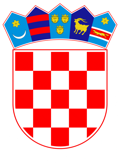 VLADA REPUBLIKE HRVATSKEZagreb, 30. travnja 2020.______________________________________________________________________________________________________________________________________________________________________________________________________________________________MINISTARSTVO RADA I MIROVINSKOGA SUSTAVANacrtPRIJEDLOG ZAKONA O IZMJENAMA I DOPUNAMAZAKONA O OBVEZNIM MIROVINSKIM FONDOVIMA, S KONAČNIM PRIJEDLOGOM ZAKONAZagreb, travanj 2020.PRIJEDLOG ZAKONA O  IZMJENAMA I DOPUNAMAZAKONA O OBVEZNIM MIROVINSKIM FONDOVIMAI.	USTAVNA OSNOVA ZA DONOŠENJE ZAKONA	Ustavna osnova za donošenje ovoga Zakona sadržana je u odredbi članka 2. stavka 4. Ustava Republike Hrvatske (Narodne novine, broj 85/2010 – pročišćeni tekst i 5/2014 – Odluka Ustavnog suda Republike Hrvatske).II.	OCJENA STANJA, OSNOVNA PITANJA KOJA SE UREĐUJU PREDLOŽENIM ZAKONOM TE POSLJEDICE KOJE ĆE DONOŠENJEM ZAKONA PROISTEĆIZakonom o obveznim mirovinskim fondovima (Narodne novine, br. 19/14, 93/15, 64/18 i 115/18, u daljnjem tekstu: Zakon) uređeno je osnivanje i poslovanje obveznih mirovinskih fondova u sklopu obveznog mirovinskog osiguranja na temelju individualne kapitalizirane štednje, osnivanje i poslovanje mirovinskih društava za upravljanje obveznim mirovinskim fondovima, poslovanje depozitara obveznog mirovinskog fonda i Središnjeg registra osiguranika (u daljnjem tekstu: REGOS) te nadzor nad poslovanjem obveznih mirovinskih fondova, mirovinskih društava za upravljanje obveznim mirovinskim fondovima, depozitara obveznog mirovinskog fonda i REGOS-a. 	Izmjene i dopune ovoga Zakona predlažu se kako bi se osiguralo pravovremeno postupanje Hrvatske agencije za nadzor financijskih usluga (u daljnjem tekstu: HANFA) u slučaju nastupanja posebnih okolnosti, a koje podrazumijevaju događaj ili određeno stanje koje se nije moglo predvidjeti i na koje se nije moglo utjecati, a koje ugrožava život i zdravlje građana, imovinu veće vrijednosti, znatno narušava okoliš, narušava gospodarsku aktivnost ili uzrokuje znatnu gospodarsku štetu. U posebnim okolnostima koje trenutno postoje u Republici Hrvatskoj do kojih je došlo uslijed pojave epidemije bolesti COVID-19 uzrokovane virusom SARS-CoV-2 (u daljnjem tekstu: bolest COVID-19) nastoji se zaštiti život i zdravlje ljudi te smanjiti šteta nastala građanima i šteta u gospodarskom poslovanju.	Proširuje se spektar dozvoljenih ulaganja mirovinskih fondova i na depozite kod Hrvatske narodne banke i Europske središnje banke. Također je proširena mogućnost mirovinskim fondovima za pozajmljivanje novčanih sredstava od trećih osoba u ukupnom iznosu do 5% neto vrijednosti imovine fonda, pa sada postoje dvije kategorije takvih slučajeva: kada mirovinski fond pozajmljuje novčana sredstva putem repo poslova, transakcija prodaje i ponovne kupnje te programa kreditiranja koje organizira i provodi Hrvatska narodna banka ili Europska središnja banka, a tada rok može biti duži – i to do pet godina te onda kada mirovinski fond pozajmljuje novčana sredstva od trećih osoba putem repo poslova i transakcija prodaje i ponovne kupnje, s time da je tada rok kraći – maksimalno tri mjeseca.	Ovim zakonom je propisano privremeno interveniranje u navedeni Zakon na način da se HANFA-i daje ovlast da svojom odlukom poveća limit mirovinskim fondovima za pozajmljivanje novčanih sredstava od trećih osoba. Takvu odluku HANFA može donijeti samo kao iznimku od navedenog pravila, a njome HANFA može povećati limit do 15% neto vrijednosti imovine fonda, pritom vodeći računa o razmjernosti i potrebi svake konkretne situacije i svih uključenih sudionika.	Nadalje, daje se ovlast HANFA-i za donošenje odluke kojom se privremeno dozvoljavaju prekoračenja ograničenja ulaganja imovine obveznih mirovinskih fondova koja su propisana odredbama članaka 125. do 134. Zakona.	Također se mijenjaju i dopunjuju prekršajne odredbe kojima je mirovinskom društvu propisana novčana kazna u iznosu od 200.000,00 do 500.000,00 kuna za prekršaj, radi njihovog usklađivanja sa izmjenama i dopunama Zakona. III.	OCJENA SREDSTAVA POTREBNIH ZA PROVOĐENJE ZAKONAZa provođenje ovoga Zakona nije potrebno osigurati dodatna sredstva u državnom proračunu Republike Hrvatske.IV. 	PRIJEDLOG ZA DONOŠENJE ZAKONA PO HITNOM POSTUPKUTemelj za donošenje ovoga Zakona po hitnom postupku nalazi se u odredbi članka 204. Poslovnika Hrvatskoga sabora (Narodne novine, broj 81/13, 113/16, 69/17 i 29/18), a to su osobito opravdani razlozi, odnosno posebne okolnosti koje podrazumijevaju događaj ili određeno stanje koje se nije moglo predvidjeti i na koje se nije moglo utjecati, a koje ugrožava život i zdravlje građana, imovinu veće vrijednosti, znatno narušava okoliš, narušava gospodarsku aktivnost ili uzrokuje znatnu gospodarsku štetu, slijedom Odluke ministra zdravstva o proglašenju epidemije bolesti COVID-19 uzrokovane virusom SARS-CoV-2 od 11. ožujka 2020. godine, klase: 011-02/20-01/143, urbroja: 534-02-01-2/6-20-01.Naime, donošenje ovoga Zakona dio je mjera kojima se nastoji omogućiti žurno i adekvatno postupanje svih nadležnih tijela u novonastalim posebnim okolnostima u vezi s proglašenom epidemijom bolesti COVID-19. Ova situacija zahtijeva hitne intervencije kroz odgovarajuće izmjene i dopune Zakona kako bi se osiguralo pravovremeno i adekvatno postupanje HANFA-e u posebnim okolnostima. Slijedom navedenog, važno je donijeti ovaj Zakon po hitnom postupku kako bi se umanjili negativni efekti posebnih okolnosti i održala stabilnost poslovanja gospodarskih subjekata te se zbog toga predlaže da ovaj Zakon stupi na snagu prvoga dana od dana objave u Narodnim novinama.KONAČNI PRIJEDLOG ZAKONA O IZMJENAMA I DOPUNAMA ZAKONA O OBVEZNIM MIROVINSKIM FONDOVIMAČlanak 1.U Zakonu o obveznim mirovinskim fondovima (Narodne novine, br. 19/14, 93/15, 64/18 i 115/18) u članku 125. stavku 1. iza točke 13. briše se točka na kraju rečenice i dodaje se točka 14. koja glasi:„14. depozita kod Hrvatske narodne banke i Europske središnje banke.“.Članak 2.U članku 131. stavak 1. mijenja se i glasi:„(1) Mirovinski fond može pozajmiti novčana sredstva od trećih osoba u ukupnom iznosu do 5% neto vrijednosti imovine fonda putem repo poslova, transakcija prodaje i ponovne kupnje te putem programa kreditiranja i to:1. na rok ne duži od pet godina kada je riječ o pozajmljivanju novčanih sredstava od Hrvatske narodne banke ili Europske središnje banke2. na rok ne duži od tri mjeseca kada je riječ o pozajmljivanju novčanih sredstava od trećih osoba.“.Iza stavka 2. dodaje se stavak 3. koji glasi: „(3) Iznimno, Agencija može svojom odlukom u slučaju nastanka posebnih okolnosti koje podrazumijevaju događaj ili određeno stanje koje se nije moglo predvidjeti i na koje se nije moglo utjecati, a koje ugrožava život i zdravlje građana, imovinu veće vrijednosti, znatno narušava okoliš, narušava gospodarsku aktivnost ili uzrokuje znatnu gospodarsku štetu, limit iz stavka 1. ovoga članka povećati do 15% neto vrijednosti imovine fonda.“.Članak 3.U članku 135. iza stavka 6. dodaju se stavci 7. i 8. koji glase:„(7) U slučaju nastanka posebnih okolnosti koje podrazumijevaju događaj ili određeno stanje koje se nije moglo predvidjeti i na koje se nije moglo utjecati, a koje ugrožava život i zdravlje građana, imovinu veće vrijednosti, znatno narušava okoliš, narušava gospodarsku aktivnost ili uzrokuje znatnu gospodarsku štetu, Agencija može donijeti odluku kojom privremeno dozvoljava prekoračenje ograničenja ulaganja iz članaka 125. do 134. ovoga Zakona.(8) Odluka iz stavka 7. ovoga članka može se donijeti na razdoblje od najviše godinu dana, osim ako Agencija procijeni da još uvijek traju posljedice posebnih okolnosti ili nije došlo do okončanja posebnih okolnosti kojim je izazvano donošenje odluke te će vodeći računa o zaštiti javnog interesa i/ili interesa članova mirovinskih fondova odlučiti o daljnjem trajanju odluke iz stavka 7. ovoga članka.“. Članak 4. U članku 230. stavku 1. točke 84. i 85. mijenjaju se i glase:„84. ako za račun mirovinskog fonda pozajmi novčana sredstva od Hrvatske narodne banke ili Europske središnje banke u ukupnom iznosu većem od 5% neto vrijednosti imovine fonda i/ili to učini na rok duži od pet godina, protivno članku 131. stavku 1. točki 1. ovoga Zakona85. ako za račun mirovinskog fonda pozajmi novčana sredstva od trećih osoba u ukupnom iznosu većem od 5% neto vrijednosti imovine fonda i/ili to učini na rok duži od tri mjeseca, protivno članku 131. stavku 1. točki 2. ovoga Zakona“.Iza točke 85. dodaju se nove točke 86. i 87. koje glase:„86. ako za račun mirovinskog fonda pozajmi novčana sredstva od Hrvatske narodne banke ili Europske središnje banke u ukupnom iznosu manjem od 5% neto vrijednosti imovine fonda i to ne učini putem repo poslova, transakcija prodaje i ponovne kupnje ili putem programa kreditiranja koje organizira i provodi Hrvatska narodna banka ili Europska središnja banka i/ili predmetne transakcije sklopi na rok duži od pet godina, protivno članku 131. stavku 1. točki 1. ovoga Zakona87. ako za račun mirovinskog fonda pozajmi novčana sredstva od trećih osoba u ukupnom iznosu manjem od 5% neto vrijednosti imovine fonda i to ne učini putem repo poslova,  transakcija prodaje i ponovne kupnje i/ili predmetne transakcije sklopi na rok duži od tri mjeseca, protivno članku 131. stavku 1. točki 2. ovoga Zakona“.Dosadašnje točke 86. i 87. postaju točke 88. i 89. Iza dosadašnje točke 88., koja postaje točka 90. dodaje se nova točka 91. koja glasi:„91. ako za račun mirovinskog fonda pozajmi novčana sredstva od trećih osoba putem repo poslova, transakcija prodaje i ponovne kupnje te putem programa kreditiranja u ukupnom iznosu većem od onog određenog odlukom Agencije iz članka 131. stavka 3. ovoga Zakona“.Dosadašnje točke 89. do 117. postaju točke 92. do 120.Članak 5. Ministarstvo rada i mirovinskoga sustava provesti će naknadnu procjenu učinaka ovoga Zakona, u roku od dvije godine od dana njegova stupanja na snagu.Članak 6.Ovaj Zakon stupa na snagu prvoga dana od dana objave u Narodnim novinama.OBRAZLOŽENJEUz članak 1.Ovim se člankom proširuje spektar dozvoljenih ulaganja mirovinskih fondova i na depozite kod Hrvatske narodne banke i Europske središnje banke. Riječ je o ulaganju koje sa sobom nosi minimalne rizike, a može biti itekako korisno i potrebno za mirovinske fondove, primjerice prije ulaganja u neko veće izdanje državnih obveznica, gdje je sigurnije veće iznose imati deponirane kod Hrvatske narodne banke, nego kod komercijalnih banaka.Uz članak 2.Ovim člankom proširena je mogućnost mirovinskim fondovima za pozajmljivanje novčanih sredstava od trećih osoba u ukupnom iznosu do 5% neto vrijednosti imovine fonda, pa sada postoje dvije kategorije takvih slučajeva:kada mirovinski fond pozajmljuje novčana sredstva putem repo poslova, transakcija prodaje i ponovne kupnje te programa kreditiranja koje organizira i provodi Hrvatska narodna banka ili Europska središnja banka, a tada rok može biti duži – i to do pet godina.kada mirovinski fond pozajmljuje novčana sredstva od trećih osoba putem repo poslova i transakcija prodaje i ponovne kupnje, s time da je tada rok kraći – maksimalno tri mjeseca.Nadalje, HANFA-i se daje ovlast da svojom odlukom poveća limit mirovinskim fondovima za pozajmljivanje novčanih sredstava od trećih osoba. Takvu odluku HANFA može donijeti samo kao iznimku od navedenog pravila i u slučaju posebnih okolnosti koje podrazumijevaju događaj ili određeno stanje koje se nije moglo predvidjeti i na koje se nije moglo utjecati, a koje ugrožava život i zdravlje građana, imovinu veće vrijednosti, znatno narušava okoliš, narušava gospodarsku aktivnost ili uzrokuje znatnu gospodarsku štetu (kao što je to slučaj s COVID-19 uzrokovan virusom SARS-CoV-2); ali i nakon prestanka takvih okolnosti ako je situacija na financijskom tržištu primjerice takva ili je to potrebno radi održavanja likvidnosti te adekvatnog upravljanja imovinom pod upravljanjem. Tom odlukom HANFA može povećati limit do 15% neto vrijednosti imovine fonda, pritom dakako, vodeći računa o razmjernosti i potrebi svake konkretne situacije i svih uključenih sudionika.Uz članak 3.Ovim se člankom HANFA-i daje ovlast da u posebnim okolnostima koje podrazumijevaju događaj ili određeno stanje koje se nije moglo predvidjeti i na koje se nije moglo utjecati, a koje ugrožava život i zdravlje građana, imovinu veće vrijednosti, znatno narušava okoliš, narušava gospodarsku aktivnost ili uzrokuje znatnu gospodarsku štetu, može donijeti odluku kojom se privremeno dozvoljavaju prekoračenja ograničenja ulaganja imovine obveznih mirovinskih fondova koja su propisana odredbama članaka 125. do 134. Zakona o obveznim mirovinskim fondovima. Radi se o okolnostima i događajima koje mirovinsko društvo nije moglo spriječiti, otkloniti ili izbjeći.Navedena mjera ima privremeni karakter koji djeluje prema svim mirovinskim društvima jednako, čime se izbjegava moguća arbitrarnost u pojedinom postupku. Odluka se može donijeti na razdoblje od najviše godinu dana, osim ako HANFA procijeni da je zbog zaštite javnog interesa ili interesa članova mirovinskih fondova navedenu mjeru potrebno produžiti na daljnji rok. Navedeno može biti iz razloga što posebne okolnosti i dalje traju, odnosno nije došlo do okončanja okolnosti kojima je izazvana potreba donošenja ove odluke.Uz članak 4. Ovom se odredbom mijenjaju i dopunjuju prekršajne odredbe iz članka 230. stavka 1. Zakona, koje se odnose na izmijenjeni članak 131. Zakona, a kojima je mirovinskom društvu propisana novčana kazna u iznosu od 200.000,00 do 500.000,00 kuna za prekršaj, radi njihovog usklađivanja sa izmjenama i dopunama Zakona.Uz članak 5. Ovim člankom se propisuje obveza naknadne procjene učinaka ovoga Zakona. Uz članak 6. Ovom odredbom propisuje se stupanje na snagu ovoga Zakona. Naime, donošenje ovoga Zakona dio je mjera kojima se nastoji omogućiti žurno i adekvatno postupanje svih nadležnih tijela u novonastalim posebnim okolnostima u vezi s proglašenom epidemijom bolesti COVID-19. Ova situacija zahtijeva hitne intervencije kroz odgovarajuće izmjene i dopune Zakona kako bi se osiguralo pravovremeno i adekvatno postupanje HANFA-e u ovim posebnim okolnostima te zbog svega navedenog treba stupiti na snagu prvoga dana od dana objave u Narodnim novinama.TEKST ODREDBI VAŽEĆEG ZAKONA KOJE SE MIJENJAJU, ODNOSNO DOPUNJUJUČlanak 125.(1) Imovina mirovinskog fonda može se sastojati isključivo od: 1. prenosivih dužničkih vrijednosnih papira i instrumenata tržišta novca čiji je izdavatelj Republika Hrvatska, druga država članica ili država članica Organizacije za gospodarsku suradnju i razvoj (u daljnjem tekstu: OECD) te Hrvatska narodna banka ili središnja banka druge države članice, odnosno države članice OECD-a odnosno javno međunarodno tijelo kojemu pripada većina država članica 2. prenosivih dužničkih vrijednosnih papira i instrumenata tržišta novca za koje jamči Republika Hrvatska, druga država članica, država članica OECD-a, Hrvatska narodna banka, ili središnja banka druge države članice, odnosno države članice OECD-a, ili javno međunarodno tijelo kojemu pripadaju jedna ili više država članica 3. prenosivih dužničkih vrijednosnih papira i instrumenata tržišta novca uvrštenih na uređeno tržište u smislu odredbi zakona koji uređuje tržište kapitala, čiji je izdavatelj jedinica lokalne i područne (regionalne) samouprave u Republici Hrvatskoj, drugoj državi članici ili državi članici OECD-a 4. prenosivih dužničkih vrijednosnih papira i instrumenata tržišta novca uvrštenih na uređeno tržište u smislu odredbi zakona koji uređuje tržište kapitala, čiji izdavatelj ima sjedište u Republici Hrvatskoj, drugoj državi članici ili državi članici OECD-a 5. prenosivih vlasničkih vrijednosnih papira uvrštenih na uređeno tržište u smislu odredbi zakona koji uređuje tržište kapitala, čiji je izdavatelj dioničko društvo sa sjedištem u Republici Hrvatskoj, drugoj državi članici ili državi članici OECD-a 6. udjela UCITS fondova koji su odobrenje za rad dobili u Republici Hrvatskoj ili drugoj državi članici ili odgovarajućih fondova koji su odobrenje za rad dobili u državi članici OECD-a, pod uvjetom da su provođenje nadzora nad tim fondovima i razina zaštite ulagatelja istovjetni onima propisanim zakonom koji uređuje osnivanje i rad otvorenih investicijskih fondova s javnom ponudom 7. udjela ili dionica u otvorenim alternativnim investicijskim fondovima, odnosno dionica ili poslovnih udjela u zatvorenim alternativnim investicijskim fondovima kojima upravljaju upravitelji koji su odobrenje za rad srednjeg ili velikog društva za upravljanje alternativnim investicijskim fondovima dobili u Republici Hrvatskoj ili odobrenje za rad u drugoj državi članici, ili odgovarajućih fondova kojima upravljaju upravitelji koji su odobrenje za rad dobili u državi članici OECD-a, pod uvjetom da su provođenje nadzora nad tim upraviteljima i razina zaštite ulagatelja istovjetni onima propisanim zakonom koji uređuje osnivanje i upravljanje alternativnim investicijskim fondovima 8. depozita kod kreditnih institucija koji su povratni na zahtjev te koji dospijevaju za najviše 12 mjeseci, pod uvjetom da: a) kreditna institucija ima registrirano sjedište u Republici Hrvatskoj ili drugoj državi članici ili državi članici OECD-a b) su provođenje nadzora nad tom kreditnom institucijom i razina zaštite deponenata istovjetni onima propisanima zakonom kojim se uređuje poslovanje kreditnih institucija i c) kreditna institucija nije povezana osoba mirovinskog društva 9. izvedenih financijskih instrumenata kojima se trguje na uređenim tržištima u smislu odredbi zakona koji uređuje tržište kapitala ili izvedenih financijskih instrumenata kojima se trguje izvan uređenih tržišta (neuvrštene OTC izvedenice) pod sljedećim uvjetima: a) temeljna imovina izvedenice sastoji se od financijskih instrumenata obuhvaćenih točkama 1. do 5. ovoga stavka, financijskih indeksa, kamatnih stopa, deviznih tečajeva ili valuta, u koje mirovinski fond može ulagati u skladu s odredbama ovoga Zakona i propisa donesenih na temelju ovoga Zakona b) druge ugovorne strane u transakcijama s neuvrštenim (OTC) izvedenicama su institucije koje podliježu bonitetnom nadzoru te pripadaju kategorijama koje može dodatno propisati Agencija i c) neuvrštene (OTC) izvedenice podliježu svakodnevnom pouzdanom i povjerljivom vrednovanju, te ih je u svakom trenutku moguće prodati, likvidirati ili zatvoriti prijebojnom transakcijom po njihovoj fer vrijednosti na zahtjev mirovinskog fonda 10. novca na računima otvorenima u kreditnim institucijama iz točke 8. ovoga stavka 11. prenosivih vlasničkih i/ili dužničkih vrijednosnih papira koji služe za financiranje ili sekuritizaciju infrastrukturnih projekata na području Republike Hrvatske pod sljedećim uvjetima: a) ti vrijednosni papiri imaju dugoročne, stabilne i predvidljive novčane tokove, kako bi odgovarali ročnosti obveza mirovinskog fonda uz uvažavanje načela sigurnosti, razboritosti i opreza b) Vlada Republike Hrvatske je na temelju prijedloga koji joj je prethodno uputilo mirovinsko društvo u ime mirovinskog fonda klasificirala izdavatelja tih vrijednosnih papira kao namjenskog izdavatelja za financiranje ili sekuritizaciju infrastrukturnih projekata na području Republike Hrvatske 12. prenosivih vlasničkih vrijednosnih papira i/ili udjela kojima se trguje odnosno koji se nude putem uređenih sustava za prikupljanje kapitala koje priznaje Agencija 13. drugih vrsta imovine koja je proizašla iz imovine iz točaka 1. do 10. ovoga stavka. (2) Imovina iz stavka 1. ovoga članka mora ispunjavati sljedeće uvjete: 1. izdavatelj, odnosno jamac iz stavka 1. točaka 1. i 2. ovoga članka mora imati kreditni rejting za dugoročni dug izdan u stranoj valuti najmanje jednak rejtingu koji ima Republika Hrvatska prema ocjeni najmanje dvije globalno priznate rejting agencije 2. iznimno od odredbi stavka 1. ovoga članka, prenosivi dužnički vrijednosni papiri i instrumenti tržišta novca iz stavka 1. točaka 3. i 4. ovoga članka te prenosivi vlasnički vrijednosni papiri iz stavka 1. točke 5. ovoga članka ne moraju biti uvršteni na uređeno tržište u trenutku njihova stjecanja ako: a) uvjeti izdanja uključuju obvezu da će izdavatelj podnijeti zahtjev za uvrštenje na uređeno tržište a uvrštenje će se izvršiti u roku od jedne godine od dana izdanja ili b) je nadležno tijelo izdavatelja donijelo odluku o uvrštenju izdanih vrijednosnih papira ili instrumenata tržišta novca na uređeno tržište, koja je objavljena na mrežnim stranicama izdavatelja, a uvrštenje će se izvršiti u roku od jedne godine od dana takve objave 3. iznimno od odredbi stavka 1. točaka 8. i 10. ovoga članka, imovina mirovinskog fonda smije se sastojati od depozita i novca na računu kod kreditne institucije koja je povezana osoba mirovinskog društva, pod uvjetom da: a) su iskorištena ograničenja ulaganja u depozite i novac na računu kod kreditnih institucija koje imaju registrirano sjedište u Republici Hrvatskoj u koje je mirovinskom društvu, u skladu s internim aktom usvojenim na temelju pravilnika iz članka 52. ovoga Zakona, dozvoljeno i omogućeno ulagati i b) da se kod ulaganja novca odnosno razročavanja depozita najprije ulaže novac s računa otvorenog u toj kreditnoj instituciji odnosno razročava depozit kod te kreditne institucije. U protivnom će se vrijednosni papiri i instrumenti tržišta novca smatrati neuvrštenima. (3) Kada mirovinski fond, odnosno mirovinski fondovi kojima upravlja isto mirovinsko društvo ulaže u imovinu iz stavka 2. točke 2. ovoga članka, mirovinsko društvo dužno je u roku od tri radna dana nakon provedenog ulaganja dostaviti Agenciji sljedeću dokumentaciju: 1. analizu ulaganja, posebice u odnosu na rizike i prinose tog ulaganja, koja sadrži i jasno definirane ciljeve ulaganja, strategiju kojom se namjeravaju postići ciljevi tog ulaganja, rokove i praćenje realizacije strategije i uspješnosti ostvarivanja cilja, kao i izlaznu strategiju u slučaju neispunjenja ili ispunjenja ciljeva ulaganja 2. analizu postupanja u slučaju neuvrštenja vrijednosnih papira i instrumenata tržišta novca, koja uključuje i opis predviđenih zaštitnih mehanizama u slučaju neispunjenja obveza izdavatelja, posebice obveze uvrštenja 3. drugu dokumentaciju, na zahtjev Agencije. (4) Ako mirovinsko društvo ne postupa u skladu sa stavkom 3. ovoga članka, Agencija može tom mirovinskom društvu privremeno zabraniti ili ograničiti ulaganje u vrijednosne papire i instrumente tržišta novca iz stavka 2. točke 2. ovoga članka, kao i naložiti otuđenje stečenih vrijednosnih papira i instrumenata tržišta novca, u roku koji ocijeni primjerenim. (5) Kada mirovinsko društvo ulaže imovinu mirovinskog fonda u prenosive vlasničke vrijednosne papire iz stavka 1. točke 5. ovoga članka, za pojedina takva ulaganja, skupinu ulaganja ili cjelokupna ulaganja mora koristiti jednu ili više referentnih vrijednosti koje priznaje Agencija. (6) U slučaju odstupanja prinosa takvih ulaganja od prinosa odabrane referentne vrijednosti iz stavka 5. ovoga članka mirovinsko društvo dužno je u informativnom prospektu obrazložiti prinose te naznačiti i obrazložiti odstupanja prinosa takvih ulaganja u odnosu na prinos referentne vrijednosti iz stavka 5. ovoga članka. (7) Kada mirovinsko društvo ulaže imovinu mirovinskog fonda u prenosive vlasničke vrijednosne papire i/ili udjele iz stavka 1. točke 12. ovoga članka, u informativnom prospektu mora navesti podatak o subjektu u koji je uložena imovina, koliko je imovine uloženo, obrazloženje takvog ulaganja, koji su prihodi ostvareni te koji se prihodi očekuju u idućem razdoblju. (8) Agencija će pravilnikom odrediti dodatne uvjete koje mora zadovoljavati imovina iz ovoga članka, uvjete koje moraju zadovoljavati računi iz stavka 1. točke 10. ovoga članka te uvjete koje mora zadovoljavati ugovorna strana u transakciji mirovinskog fonda. (9) Agencija pravilnikom propisuje način izračuna odstupanja prinosa iz stavka 6. ovoga članka, donosi smjernice za referentne vrijednosti iz stavka 5. ovoga članka te smjernice za uređene sustave za prikupljanje kapitala koje priznaje iz stavka 1. točke 12. ovoga članka.Članak 131.(1) Mirovinski fond može pozajmiti novčana sredstva od trećih osoba u ukupnom iznosu do 5% neto vrijednosti imovine fonda, ali samo putem repo poslova i transakcija prodaje i ponovne kupnje, i to ne na rok duži od tri mjeseca.(2) Najviše 5% neto vrijednosti imovine mirovinskog fonda, a najviše do 50% svakog pojedinog ulaganja dozvoljeno je pozajmiti trećim osobama. Imovina mirovinskog fonda može se pozajmljivati isključivo temeljem pisanog ugovora ili u sklopu organiziranih sustava za pozajmljivanje vrijednosnih papira koji djeluju u sklopu sustava za prijeboj i namiru. Pozajmljivanje je dozvoljeno samo na isključivu korist mirovinskog fonda radi povećanja prinosa mirovinskog fonda, bez neprimjerenog povećanja rizika. U tom smislu, pozajmljeni vrijednosni papiri moraju biti primjereno osigurani kolateralom. Ugovori o zajmu moraju sadržavati odredbu kojom se omogućava povlačenje pozajmljenih vrijednosnih papira na poziv u roku od 15 radnih dana.Članak 135.(1) Ograničenja ulaganja iz članaka 125. do 134. ovoga Zakona mirovinski fond može prekoračiti kada ostvaruje prava prvenstva upisa ili prava upisa koja proizlaze iz prenosivih vrijednosnih papira ili instrumenata tržišta novca koji čine dio njegove imovine.(2) Ako su prekoračenja ograničenja iz članaka 125. do 134. ovoga Zakona posljedica: 1. okolnosti na koje mirovinsko društvo nije moglo utjecati ili 2. ostvarivanja prava upisa iz stavka 1. ovoga članka mirovinsko društvo dužno je, osim u slučaju otvaranja stečajnog postupka ili pokretanja postupka likvidacije nad kreditnom institucijom ili izdavateljem financijskih instrumenata, uskladiti ulaganja mirovinskog fonda u razumnom roku, ne duljem od tri mjeseca, i transakcije poduzimati prvenstveno u svrhu usklađenja ulaganja imovine mirovinskog fonda, pri čemu mora uzimati u obzir interese članova mirovinskog fonda, nastojeći pri tome eventualni gubitak svesti na najmanju moguću mjeru. (3) Iznimno na zahtjev mirovinskog društva Agencija može produljiti rok iz stavka 2. ovoga članka za dodatna tri mjeseca ako je to u interesu članova mirovinskog fonda, a u slučaju da se prekoračenje ulaganja odnosi na izdavatelja nad kojim je pokrenut postupak predstečajne nagodbe, odnosno predstečajni postupak, i na duže od tri mjeseca. (4) Ako su prekoračenja ograničenja iz članaka 125. do 134. ovoga Zakona posljedica transakcije koju je sklopilo mirovinsko društvo, a kojom su se prekoračila navedena ograničenja ili dodatno povećala prekoračenja ulaganja, a koja nisu obuhvaćena stavkom 2. ovoga članka, mirovinsko društvo dužno je uskladiti ulaganja mirovinskog fonda odmah po saznanju za prekoračenje ograničenja. Mirovinsko društvo dužno je mirovinskom fondu nadoknaditi tako nastalu štetu. (5) Ograničenja ulaganja iz članaka 125. do 134. ovoga Zakona mogu biti prekoračena u prvih šest mjeseci od osnivanja mirovinskog fonda, uz dužno poštivanje načela razdiobe rizika i zaštite interesa članova mirovinskog fonda. (6) U slučaju prekoračenja ograničenja ulaganja iz članka 126. stavka 3. točke c) ovoga Zakona mirovinsko društvo dužno je uskladiti ulaganja u roku iz članka 125. stavka 2. točke 2. ovoga Zakona.Članak 230. (1) Novčanom kaznom u iznosu od 200.000,00 do 500.000,00 kuna kaznit će se za prekršaj mirovinsko društvo: 1. ako ne poštuje zabranu iz članka 5. stavka 2. ovoga Zakona o izdavanju povlaštenih dionica 2. ako ne osigura jednako postupanje prema svim dioničarima, odnosno imateljima poslovnih udjela te im prizna dodatna prava ili povlastice, ograničava njihova prava ili im nameće dodatne odgovornosti, protivno odredbama članka 5. stavka 3. ovoga Zakona 3. ako protivno odredbama članka 7. stavka 6. ovoga Zakona obavlja druge djelatnosti od onih navedenih u članku 7. stavku 1. ovoga Zakona 4. ako protivno odredbama članka 7. stavka 7. ovoga Zakona delegira poslove iz članka 7. stavka 2. ovoga Zakona na treće osobe 5. ako ne održava kapital mirovinskog društva na način propisan člankom 9. stavkom 1. ovoga Zakona 6. ako prije upisa promjene temeljnog kapitala u sudski registar nije ishodilo odobrenje Agencije u skladu s člankom 9. stavkom 2. ovoga Zakona 7. ako nije bez odgode obavijestilo Agenciju o svakom smanjenju regulatornog kapitala mirovinskog društva ispod razine utvrđene člankom 9. stavkom 1. ovoga Zakona u skladu s člankom 9. stavkom 3. ovoga Zakona 8. ako u slučaju smanjenja regulatornog kapitala ispod iznosa propisanog člankom 9. stavkom 1. ovoga Zakona ne poveća regulatorni kapital mirovinskog društva na potrebnu razinu u roku koji odredi Agencija u skladu s člankom 9. stavkom 4. ovoga Zakona 9. ako prije svake transakcije dionicama ili poslovnim udjelima, odnosno prije svake promjene vlasnika ili vlasničke strukture mirovinskog društva utemeljene na pravnom poslu ne pribavi odobrenje Agencije, u skladu s člankom 20. stavkom 1. ovoga Zakona 10. ako u roku od tri radna dana ne izvijesti Agenciju o svakoj bitnoj promjeni podataka navedenih u zahtjevu za izdavanje odobrenja za rad i o bitnim činjenicama zbog kojih bi mu u skladu s člankom 222. ovoga Zakona trebalo ukinuti izdano odobrenje za rad, u skladu s člankom 25. stavkom 2. ovoga Zakona 11. ako protivno odredbama članka 26. stavka 1. ovoga Zakona uloži svoja sredstva u imovinu različitu od one iz članka 125. stavka 1. točaka 1., 2. i 8. ovoga Zakona ili ako ne kupuje drugo mirovinsko društvo u skladu s člankom 27. ovoga Zakona 12. ako iznos propisanog kapitala iz članka 9. ovoga Zakona održava u imovini različitoj od one iz članka 125. stavka 1. točaka 1., 2. i 8. ovoga Zakona, u skladu s člankom 26. stavkom 3. ovoga Zakona 13. ako ne obavijesti Agenciju o posrednom stjecanju imovine koja nije u skladu s člankom 26. stavcima 1. do 3. ovoga Zakona, u skladu s člankom 26. stavkom 4. ovoga Zakona 14. ako ne uskladi strukturu ulaganja u roku od šest mjeseci od dana stjecanja imovine koja nije u skladu s člankom 26. stavcima 1. do 3. ovoga Zakona, u skladu s člankom 26. stavkom 4. ovoga Zakona 15. ako stekne vlasnički udio u drugom mirovinskom društvu bez prethodnog odobrenja Agencije propisanog člankom 27. stavkom 1. ovoga Zakona 16. ako prije upisa statusne promjene u sudski registar nije dobilo odobrenje Agencije, u skladu s člankom 28. stavkom 1. ovoga Zakona 17. ako nije osiguralo da je novo društvo s kojim se mirovinsko društva spaja, prije upisa statusne promjene u sudski registar, od Agencije dobilo odobrenje za rad, u skladu s člankom 28. stavkom 3. ovoga Zakona 18. ako nije osiguralo da je kod statusne promjene razdvajanja najmanje jedno od društava na koje se dijeli imovina mirovinskog društva, prije upisa statusne promjene u sudski registar, od Agencije dobilo odobrenje za rad, u skladu s člankom 28. stavkom 5. ovoga Zakona 19. ako ne osigura da član uprave ne zastupa mirovinsko društvo samostalno, u skladu s člankom 30. stavkom 3. ovoga Zakona 20. ako funkciju člana uprave mirovinskog društva obavlja osoba koja nije dobila odobrenje Agencije za obavljanje funkcije člana uprave mirovinskog društva u skladu s odredbama članka 34. stavka 1. ovoga Zakona 21. ako nije osiguralo da zahtjev za izdavanje odobrenja iz članka 34. stavka 1. ovoga Zakona bude podnesen najmanje tri mjeseca prije isteka mandata pojedinom članu uprave, u skladu s člankom 34. stavkom 6. ovoga Zakona 22. ako nije osiguralo da novi zahtjev za izdavanje odobrenja za imenovanje i program vođenja poslova mirovinskog društva za mandatno razdoblje budu podneseni Agenciji najkasnije u roku od četrdeset i pet dana od dana primitka obavijesti o ukidanju, prestanku ili odbijanju odobrenja za obavljanje funkcije člana uprave mirovinskog društva, u skladu s člankom 34. stavkom 7. ovoga Zakona 23. ako nije osiguralo da novi zahtjev za izdavanje odobrenja za imenovanje i program vođenja poslova mirovinskog društva za mandatno razdoblje budu podneseni Agenciji najkasnije u roku od četrdeset i pet dana od dana nastanka situacije kada mirovinsko društvo ne ispunjava uvjet o najmanjem potrebnom broju članova uprave u skladu s odredbama ovoga Zakona, u skladu s člankom 34. stavkom 7. ovoga Zakona 24. ako mirovinsko društvo, odnosno članovi njegove uprave i nadzornog odbora, prokuristi i radnici postupe protivno odredbama članka 47. stavka 1. ovoga Zakona 25. ako mirovinsko društvo, odnosno članovi njegove uprave i nadzornog odbora, prokuristi i radnici postupe tako da im interesi članova mirovinskih fondova nisu prioritet i svoje interese ili interese povezanih osoba stavljaju ispred interesa članova mirovinskih fondova te integriteta tržišta kapitala, protivno odredbama članka 47. stavka 2. ovoga Zakona 26. ako kod prepoznavanja vrsta sukoba interesa do kojih može doći prilikom obavljanja djelatnosti mirovinskog društva, a koji mogu naštetiti interesima mirovinskog fonda i njegovih članova, protivno odredbama članka 49.a stavka 1. ovoga Zakona, ne uzme u obzir nalazi li se ono, relevantna osoba ili drugi mirovinski fond pod upravljanjem društva ili osobe koja je posredno ili neposredno povezana s mirovinskim društvom putem kontrole, u sklopu obavljanja djelatnosti mirovinskog društva ili iz drugih razloga, u situacijama opisanima u točkama 1. do 3. toga stavka 27. ako prilikom utvrđivanja vrsta sukoba interesa ne uzme u obzir interese mirovinskog društva, uključujući one koji proizlaze iz njegova pripadanja grupi ili obavljanja djelatnosti mirovinskog društva i obveze mirovinskog društva prema mirovinskom fondu, u skladu s odredbama članka 49.a stavka 2. točke 1. ovoga Zakona 28. ako prilikom utvrđivanja vrsta sukoba interesa ne uzme u obzir interese dvaju ili više mirovinskih fondova kojima upravlja, u skladu s odredbama članka 49.a stavka 2. točke 2. ovoga Zakona 29. ako utvrdi da bi mogle nastupiti okolnosti iz članka 49.a stavka 1. ovoga Zakona, a o tome, protivno odredbama članka 49.a stavka 3. ovoga Zakona, bez odgode ne obavijesti Agenciju, uz dostavu ili bez dostave analize iz članka 52. stavka 1. točke 4. ovoga Zakona 30. ako utvrdi da bi mogle nastupiti okolnosti iz članka 49.a stavka 1. ovoga Zakona i, protivno odredbama članka 49.a stavka 3. ovoga Zakona, realizira namjeravano ulaganje, a predmetni sukob interesa nije uklonjen 31. ako utvrdi da bi mogle nastupiti okolnosti iz članka 49.a stavka 1. ovoga Zakona i, protivno odredbama članka 49.a stavka 3. ovoga Zakona, realizira namjeravano ulaganje, a Agenciji nije pružilo dokaze da predmetni sukob interesa neće negativno utjecati na interese mirovinskog fonda 32. ne uspostavi sveobuhvatan i učinkovit sustav upravljanja rizicima za mirovinsko društvo i mirovinske fondove kojima upravlja, u skladu s člankom 51. stavkom 1. ovoga Zakona i pravilnikom iz članka 58. ovoga Zakona 33. ako nije organiziralo svoje poslovanje na način koji osigurava kontinuirani investicijski proces, u skladu s odredbama članka 52. stavka 1. ovoga Zakona 34. ako za svaku vrstu imovine koja je značajna po udjelu u imovini, rizičnosti i/ili operativnim zahtjevima nije osiguralo adekvatan broj radnika zaduženih za ulaganje, trgovanje, analizu i upravljanje rizicima konkretnom vrstom imovine te opseg zaduženja pojedinog radnika nije primjeren, u skladu s člankom 52. stavkom 2. ovoga Zakona 35. ako u odnosu na svaku vrstu imovine nije osiguralo poznavanje prirode investicije, izdavatelja, specifičnosti vezanih za trgovanje, pravnih propisa te rizika koji proizlaze iz toga, u skladu s člankom 52. stavkom 3. ovoga Zakona 36. ako ne osigura sustave i mehanizme nadzora koji zorno pokazuju da mirovinsko društvo na dugoročnoj osnovi postupa u skladu s ovim Zakonom i statutom mirovinskog fonda te koji omogućuju praćenje svih odluka, naloga i transakcija imovinom mirovinskog fonda, u skladu s člankom 59. točkom 5. ovoga Zakona 37. ako ne osigura da promidžbeni sadržaji, objave i izvješća članovima mirovinskih fondova budu jasna, točna, da ne navode na pogrešne zaključke i da su u skladu sa zahtjevima Agencije, u skladu s člankom 59. točkom 6. ovoga Zakona 38. ako ne dostavi depozitaru preslike svih izvornih isprava vezanih uz transakcije imovinom mirovinskih fondova, i to odmah po sastavljanju tih isprava ili njihovu primitku, te sve ostale isprave i dokumentaciju važnu za obavljanje poslova i izvršavanje dužnosti depozitara predviđenih ovim Zakonom, propisima donesenim na temelju ovoga Zakona te drugim relevantnim propisima, u skladu s člankom 59. točkom 8. ovoga Zakona 39. ako ne vodi evidencije transakcija s imovinom pojedinog mirovinskog fonda odvojeno od vlastitih evidencija, računa, kao i od evidencija transakcija ostalih mirovinskih fondova, te ih u pravilnim vremenskim razmacima ne usklađuje s evidencijama depozitara, u skladu s člankom 59. točkom 9. ovoga Zakona 40. ako Središnjem registru osiguranika pravodobno ne dostavi informacije propisane ovim Zakonom i propisima donesenim na temelju ovoga Zakona, u skladu s člankom 59. točkom 10. ovoga Zakona 41. ako ne objavljuje podatke o mirovinskom društvu i mirovinskim fondovima kojima upravlja u skladu s ovim Zakonom, propisima donesenim na temelju ovoga Zakona i drugim relevantnim propisima, u skladu s člankom 59. točkom 11. ovoga Zakona 42. ako ne podnosi Agenciji redovite izvještaje u skladu s postupkom predviđenim propisima Agencije, u skladu s člankom 59. točkom 12. ovoga Zakona 43. ako sklopi ugovor kojemu je cilj umanjivanje ili promjena odgovornosti mirovinskog društva utvrđenih ovim Zakonom, protivno članku 59. točki 17. ovoga Zakona 44. ako jednog člana uprave ne zaduži za održavanje kontakata s Agencijom radi provedbe izvješćivanja i drugih korespondentnih aktivnosti zahtijevanih odredbama ovoga Zakona, u skladu s člankom 59. točkom 18. ovoga Zakona 45. ako ne izdaje depozitaru naloge za ostvarivanje prava povezanih s imovinom mirovinskog fonda, u skladu s člankom 59. točkom 19. ovoga Zakona 46. ako ne osigura procjenu fer vrijednosti imovine i obveza mirovinskog fonda te ispravno utvrđivanje vrijednosti obračunske jedinice, u skladu s člankom 59. točkom 20. ovoga Zakona 47. ako dio prihoda svake godine ne ulaže u osnaživanje financijske pismenosti građana Republike Hrvatske o individualnoj kapitaliziranoj štednji, u skladu s člankom 59. stavkom 1. točkom 22. ovoga Zakona 48. ako obavlja djelatnosti posredovanja u kupnji i prodaji financijskih instrumenata, protivno članku 60. točki 1. ovoga Zakona 49. ako stječe ili otuđuje imovinu mirovinskih fondova kojim upravlja za svoj račun ili račun relevantnih osoba, protivno članku 60. točki 2. ovoga Zakona 50. ako sredstvima mirovinskog fonda kupuje imovinu ili sklapa poslove koji nisu predviđeni ovim Zakonom, protivno članku 60. točki 3. ovoga Zakona 51. ako obavlja transakcije kojima krši odredbe ovoga Zakona, propisa donesenih na temelju ovoga Zakona i statuta mirovinskog fonda, uključujući odredbe o ograničenjima ulaganja u mirovinske fondove kojima upravlja, protivno članku 60. točki 4. ovoga Zakona 52. ako nenaplatno otuđi imovinu mirovinskog fonda, protivno članku 60. točki 5. ovoga Zakona 53. ako stekne ili otuđi imovinu mirovinskih fondova kojima upravlja po cijeni nepovoljnijoj od njezine fer vrijednosti, protivno članku 60. točki 6. ovoga Zakona 54. ako neposredno ili posredno, istodobno ili s odgodom, dogovori prodaju, kupnju ili prijenos imovine između dva mirovinska fonda kojima upravlja isto mirovinsko društvo pod uvjetima različitim od tržišnih uvjeta ili uvjetima koji jedan mirovinski fond stavljaju u povoljniji položaj u odnosu na drugi, protivno članku 60. točki 7. ovoga Zakona 55. ako preuzme obveze u vezi s imovinom koja u trenutku preuzimanja tih obveza nije vlasništvo mirovinskog fonda, a ne radi se o iznimci iz članka 60. točke 8. podtočaka a) i b), protivno članku 60. točki 8. ovoga Zakona 56. ako ne ostvaruje prava članova prema depozitaru, u skladu s člankom 62. ovoga Zakona 57. ako radi pokrića troškova mirovinskog društva za mirovinsko društvo zaračunava naknade koje nisu propisane člankom 63. točkama 1. do 3. ovoga Zakona 58. ako iz imovine mirovinskog fonda isplaćuje naknade, troškove, provizije i pristojbe koje nisu propisane člankom 87. stavkom. 1. točkama 1. do 4. 59. ako ne iskazuje ukupan iznos troškova iz članka 87. stavka 1. ovoga Zakona kao pokazatelj ukupnih troškova i ne objavljuje ga u revidiranim godišnjim izvještajima mirovinskog fonda, protivno članku 87. stavku 2. ovoga Zakona 60. ako potraživanja za naknadu troškova i naknada nastalih u vezi sa zaključivanjem pravnih poslova za zajednički račun članova mirovinskog fonda ne podmiri isključivo iz imovine mirovinskog fonda, nego za njih tereti članove mirovinskog fonda izravno, protivno odredbi članka 88. stavka 4. ovoga Zakona 61. ako uplaćene doprinose u mirovinski fond i prenesene račune ne knjiži u korist osobnih računa na ime člana, u skladu s člankom 106. stavkom 1. ovoga Zakona 62. ako prilikom utvrđivanja neto vrijednosti imovine mirovinskog fonda odnosno vrijednosti obračunske jedinice ne utvrdi vrijednost imovine mirovinskog fonda i svih obveza, u skladu s člankom 107. stavkom 1. ovoga Zakona 63. ako u pogledu utvrđivanja neto vrijednosti imovine i obračunske jedinice ne postupa u skladu s pravilnikom iz članka 108. stavka 4. ovoga Zakona 64. ako uplaćene doprinose i prenesene račune ne preračunava u obračunske jedinice svakodnevno u skladu s vrijednošću obračunskih jedinica na taj datum, u skladu s člankom 109. stavkom 1. ovoga Zakona 65. ako neto vrijednost imovine mirovinskog fonda ne izračunava u skladu s člancima 108. i 111. ovoga Zakona za svaki dan vrednovanja, u skladu s člankom 110. ovoga Zakona 66. ako ne usvoji računovodstvene politike, odnosno metodologije vrednovanja za svaki mirovinski fond kojim upravlja, prilikom njegova osnivanja, i bez odgode ih ne dostavi depozitaru mirovinskog fonda, u skladu s člankom 111. stavkom 2. ovoga Zakona 67. ako za svaki dan vrednovanja ne izvijesti Središnji registar osiguranika o vrijednosti obračunske jedinice mirovinskog fonda u roku iz članka 111. stavka 8. ovoga Zakona 68. ako za svakih deset tisuća članova iznad pedeset tisuća članova svih kategorija mirovinskih fondova kojima upravlja ne održava jamstveni polog najmanje u vrijednosti osnovice koju čini iznos od milijun kuna usklađen prema indeksu potrošačkih cijena, u skladu s člankom 112. stavkom 1. ovoga Zakona 69. ako ne usklađuje osnovicu iz članka 112. stavka 1. ovoga Zakona prema odluci koju donosi Agencija u prvom tromjesečju svake kalendarske godine prema indeksu potrošačkih cijena u prethodnoj kalendarskoj godini, na temelju podataka Državnog zavoda za statistiku, u skladu s člankom 112. stavkom 2. ovoga Zakona 70. ako jamstveni polog ne drži na posebnom skrbničkom računu kod depozitara ili ga ne uloži u trezorske zapise Republike Hrvatske, u skladu s člankom 112. stavkom 4. ovoga Zakona 71. ako ne uplati razliku mirovinskom fondu do zajamčenog prinosa iz jamstvenog pologa ili, ako taj iznos nije dovoljan, iz temeljnog kapitala mirovinskog društva do najviše 50% temeljnog kapitala mirovinskog društva, u skladu s člankom 113. stavkom 3. ovoga Zakona 72. ako se imovina mirovinskog fonda sastoji od imovine različite od one iz članka 125. stavka 1. ovoga Zakona 73. ako imovina iz članka 125. stavka 1. od koje se sastoji imovina mirovinskog fonda ne ispunjava uvjete iz članka 125. stavka 2. ovoga Zakona i/ili iz pravilnika iz članka 125. stavka 8. ovoga Zakona 74. ako se imovina mirovinskog fonda sastoji od depozita i novca na računu kod kreditne institucije koja je povezana osoba mirovinskog društva, a nije ispunjen uvjet da su iskorištena ograničenja ulaganja u depozite i novac na računu kod kreditnih institucija koje imaju registrirano sjedište u Republici Hrvatskoj u koje je mirovinskom društvu, u skladu s internim aktom usvojenim na temelju pravilnika iz članka 52. ovoga Zakona, dozvoljeno i omogućeno ulagati, kako je to propisano odredbama članka 125. stavka 2. točke 3. podtočke a) ovoga Zakona 75. ako se imovina mirovinskog fonda sastoji od depozita i novca na računu kod kreditne institucije koja je povezana osoba mirovinskog društva, a nije ispunjen uvjet da se kod ulaganja novca odnosno razročavanja depozita najprije ulaže novac s računa otvorenog u toj kreditnoj instituciji odnosno razročava depozit kod te kreditne institucije, kako je to propisano odredbama članka 125. stavka 2. točke 3. podtočke b) ovoga Zakona 76. ako ulaže imovinu mirovinskog fonda u prenosive vlasničke vrijednosne papire iz članka 125. stavka 1. točke 5. ovoga Zakona i za pojedina takva ulaganja, skupinu ulaganja ili cjelokupna ulaganja ne koristi jednu ili više referentnih vrijednosti koje priznaje Agencija, u skladu s odredbama članka 125. stavka 5. ovoga Zakona 77. ako u slučaju odstupanja prinosa ulaganja iz članka 125. stavka 1. točke 5. ovoga Zakona, povezano s člankom 125. stavkom 6. ovoga Zakona, od prinosa odabrane referentne vrijednosti iz članka 125. stavka 5. ovoga Zakona u informativnom prospektu ne obrazloži prinose, u skladu s odredbama članka 125. stavka 6. ovoga Zakona 78. ako u slučaju odstupanja prinosa ulaganja iz članka 125. stavka 1. točke 5. ovoga Zakona u informativnom prospektu ne naznači i ne obrazloži prinose takvih ulaganja u odnosu na prinos referentne vrijednosti iz članka 125. stavka 5. ovoga Zakona, u skladu s odredbama članka 125. stavka 6. ovoga Zakona 79. ako ulaže imovinu mirovinskog fonda u prenosive vlasničke vrijednosne papire i udjele iz članka 125. stavka 1. točke 12. ovoga Zakona, a u informativnom prospektu ne navede podatke o subjektu u koji je uložena imovina, koliko je imovine uloženo, obrazloženje takvog ulaganja, koji su prihodi ostvareni te koji se prihodi očekuju u idućem razdoblju, u skladu s odredbama članka 125. stavka 7. ovoga Zakona 80. ako mirovinski fond, odnosno mirovinski fondovi kojima upravlja isto mirovinsko društvo ulaže u imovinu iz članka 125. stavka 2. točke 2. ovoga Zakona, a mirovinsko društvo u roku od tri radna dana nakon provedenog ulaganja ne dostavi Agenciji dokumentaciju propisanu člankom 125. stavkom 3. točkama 1. do 4. ovoga Zakona 81. ako ulaže imovinu mirovinskog fonda protivno ograničenjima ulaganja iz članka 126. ovoga Zakona, a ne uskladi ulaganja fonda u roku iz članka 135. stavaka 2., 3. ili 4. ovoga Zakona 82. ako ulaže imovinu mirovinskog fonda protivno ograničenjima ulaganja iz članka 127. ovoga Zakona, a ne uskladi ulaganja fonda u roku iz članka 135. stavaka 2., 3. ili 4. ovoga Zakona 83. ako ulaže imovinu mirovinskog fonda protivno ograničenjima ulaganja iz članka 128. ovoga Zakona, a ne uskladi ulaganja fonda u roku iz članka 135. stavaka 2., 3. ili 4. ovoga Zakona 84. ako za račun mirovinskog fonda pozajmi novčana sredstva od trećih osoba u ukupnom iznosu većem od 5% neto vrijednosti imovine fonda i/ili to učini na rok duži od tri mjeseca, protivno članku 131. stavku 1. ovoga Zakona 85. ako za račun mirovinskog fonda pozajmi novčana sredstva od trećih osoba u ukupnom iznosu manjem od 5% neto vrijednosti imovine fonda i to ne učini putem repo poslova i transakcija prodaje i ponovne kupnje i/ili predmetne transakcije sklopi na rok duži od tri mjeseca, protivno članku 131. stavku 1. ovoga Zakona 86. ako više od 5% neto vrijednosti imovine mirovinskog fonda pozajmi trećim osobama, protivno članku 131. stavku 2. ovoga Zakona 87. ako više od 50% svakog pojedinog ulaganja pozajmi trećim osobama, protivno članku 131. stavku 2. ovoga Zakona 88. ako imovinu mirovinskog fonda pozajmi bez pisanog ugovora ili izvan organiziranih sustava za pozajmljivanje vrijednosnih papira koji djeluju u sklopu sustava za prijeboj i namiru, protivno članku 131. stavku 2. ovoga Zakona 89. ako u skladu s člankom 132. stavkom 1. ovoga Zakona financijske izvedenice ne koristi u svoje ime i za račun mirovinskog fonda u svrhu zaštite imovine i obveza mirovinskog fonda iz točke 1. toga stavka ili efikasnog upravljanja imovinom i obvezama mirovinskog fonda iz točke 2. toga stavka 90. ako prilikom ugovaranja financijskih izvedenica ne uvažava ograničenja ulaganja iz članka 132. stavka 2. ovoga Zakona 91. ako ulaže imovinu mirovinskog fonda u imovinu koja je po zakonu neotuđiva ili koja je opterećena, odnosno založena ili fiducijarno prenesena radi osiguranja kakve tražbine, protivno članku 134. točki 1. ovoga Zakona 92. ako ulaže u vrijednosne papire izdane od depozitara mirovinskog fonda, bilo kojeg dioničara, odnosno vlasnika udjela mirovinskog društva ili bilo koje osobe koja je povezana osoba s prethodno navedenim osobama, protivno članku 134. točki 2. ovoga Zakona 93. ako ulaže imovinu mirovinskog fonda u vrijednosne papire izdane od depozitara mirovinskog fonda, bilo kojeg dioničara, odnosno vlasnika udjela mirovinskog društva ili bilo koje osobe koja je povezana osoba s prethodno navedenim osobama, protivno članku 134. točki 2. ovoga Zakona, a ne uskladi ulaganja fonda u roku iz članka 135. stavaka 2. ili 3. ovoga Zakona 94. ako mirovinsko društvo ne uskladi ulaganja mirovinskog fonda odmah po saznanju za prekoračenja ulaganja iz članaka 125. do 134. ovoga Zakona, koja su posljedica transakcije koju je sklopilo mirovinsko društvo, a kojom su se u trenutku njezina sklapanja prekoračila navedena ograničenja ili dodatno povećala prekoračenja ulaganja, a koja nisu obuhvaćena člankom 135. stavkom 2. ovoga Zakona, protivno odredbama članka 135. stavka 4. ovoga Zakona 95. ako u svoje ime, a za račun mirovinskog fonda ugovara transakcije s članovima uprave ili nadzornog odbora mirovinskog fonda, suprotno odredbama članka 136. stavka 1. ovoga Zakona 96. ako ne vodi evidenciju o transakcijama ugovorenima za račun mirovinskog fonda u kojima su suprotne strane dioničari, odnosno vlasnici udjela mirovinskog društva, depozitar mirovinskog fonda ili bilo koja druga osoba koja je povezana s navedenim pravnim ili fizičkim osobama, u skladu s člankom 136. stavkom 2. ovoga Zakona 97. ako daje zajam ili jamstva iz imovine mirovinskog fonda bilo kojoj pravnoj ili fizičkoj osobi, protivno članku 136. stavku 4. ovoga Zakona 98. ako ne izvijesti Hrvatski sabor o radu mirovinskih fondova kojima upravlja u roku iz članka 150. ovoga Zakona 99. ako ne izračuna omjer zamjene obračunskih jedinica u fondu prenositelju za obračunske jedinice u fondu preuzimatelju, u skladu s člankom 153. stavkom 1. ovoga Zakona 100. ako prije provođenja postupka pripajanja mirovinsko društvo fonda prenositelja nije dobilo odobrenje Agencije, u skladu s člankom 155. ovoga Zakona 101. fonda prenositelja ako ne izradi nacrt pripajanja sa sadržajem i formom propisanim člankom 157. stavkom 2. ovoga Zakona, u skladu s člankom 157. stavkom 1. ovoga Zakona 102. fonda preuzimatelja ako ne izradi nacrt pripajanja sa sadržajem i formom propisanim člankom 157. stavkom 2. ovoga Zakona, u skladu s člankom 157. stavkom 1. ovoga Zakona 103. ako naplaćuje troškove povezane s izradom mišljenja depozitara o pripajanju, na temelju nacrta pripajanja iz članka 157. stavka 1. ovoga Zakona iz imovine fonda, protivno članku 158. stavku 3. ovoga Zakona 104. fonda preuzimatelja ako putem Središnjeg registra osiguranika ne učini dostupnim svim članovima fonda preuzimatelja obavijesti o svim radnjama i okolnostima pripajanja koja sadrži elemente iz članka 159. stavka 3. ovoga Zakona, kako bi članovi mogli procijeniti posljedice koje će pripajanje imati na njihovu imovinu u fondu preuzimatelju, u skladu s člankom 159. stavkom 1. ovoga Zakona 105. fonda prenositelja ako putem Središnjeg registra osiguranika ne učini dostupnim svim članovima fonda prenositelja obavijesti o svim radnjama i okolnostima pripajanja koja sadrži elemente iz članka 159. stavka 3. ovoga Zakona, kako bi članovi mogli procijeniti posljedice koje će pripajanje imati na njihovu imovinu u fondu prenositelju u skladu s člankom 159. stavkom 2. ovoga Zakona 106. prenositelj, ako članovima ne dostavi obavijesti o pripajanju iz članka 159. stavaka 1. i 2. ovoga Zakona, nakon što Agencija mirovinskom društvu fonda prenositelja izda odobrenje za pripajanje, ali najmanje 30 dana prije provođenja postupka pripajanja, u skladu s člankom 159. stavkom 4. ovoga Zakona i pravilnikom iz članka 159. stavka 6. ovoga Zakona 107. preuzimatelj, ako članovima ne dostavi obavijesti o pripajanju iz članka 159. stavaka 1. i 2. ovoga Zakona, nakon što Agencija mirovinskom društvu fonda prenositelja izda odobrenje za pripajanje, ali najmanje 30 dana prije provođenja postupka pripajanja, u skladu s člankom 159. stavkom 4. ovoga Zakona i pravilnikom iz članka 159. stavka 6. ovoga Zakona 108. ako u postupku pripajanja ne omogući članovima fonda prenositelja i fonda preuzimatelja prelazak u mirovinski fond kojim upravlja neko drugo mirovinsko društvo bez naplate naknade za izlaz u roku iz članka 159. stavka 4. ovoga Zakona te u roku od šest mjeseci nakon izvršenog pripajanja, u skladu s člankom 159. stavkom 5. ovoga Zakona 109. ako ne obavijesti Središnji registar osiguranika o svim radnjama i okolnostima provođenja pripajanja, u skladu s člankom 160. ovoga Zakona 110. ako naplaćuje troškove revizije iz imovine mirovinskog fonda koji sudjeluje u postupku pripajanja, protivno odredbi članka 162. stavka 6. ovoga Zakona 111. ako mirovinsko društvo koje upravlja fondom preuzimateljem ne obavijesti Agenciju o provedenom pripajanju i ne dostavi nalaz revizora o točnosti stvarnog omjera zamjene utvrđenog na dan njegova izračuna, u roku iz članka 165. ovoga Zakona 112. ako izabere ili promijeni depozitara bez odobrenja Agencije, protivno odredbama članka 171. stavka 1. ovoga Zakona 113. ako u slučaju otvaranja postupka stečaja ili pokretanja postupka likvidacije nad depozitarom odmah ne dostavi obavijest o depozitaru o raskidu ili otkazu ugovora i o tome ne obavijesti Agenciju, u skladu s člankom 189. stavkom 1. točkom 1. ovoga Zakona 114. ako u slučaju otvaranja stečaja ili likvidacije nad depozitarom ne zatraži odobrenje Agencije za izbor novog depozitara, u roku iz članka 189. stavka 1. točke 2. ovoga Zakona 115. ako na zahtjev Agencije ne dostavi ili ne učini dostupnim dokumentaciju, izvještaje ili podatke o svim okolnostima potrebnima za nadzor ili izvršavanje drugih ovlasti i mjera Agencije, u skladu s člankom 201. stavkom 1. ovoga Zakona 116. ako kao subjekt nadzora Agencije iz članka 198. stavka 5. točke 1. ovoga Zakona ne omogući Agenciji obavljanje nadzora, u skladu s člankom 198. stavcima 1. do 3. ovoga Zakona, na način da protivno člancima 203. do 205. ovoga Zakona ovlaštenoj osobi Agencije na traženje ne uruči svu traženu dokumentaciju i podatke iz članka 203. stavka 3. ili članka 205. stavka 2. ovoga Zakona, odnosno ako ne osigura uvjete za obavljanje nadzora u skladu s člankom 204. ovoga Zakona ili ako ne osigura uvjete za pregled informacijskog sustava u skladu s člankom 205. stavkom 1. ovoga Zakona 117. ako, unutar roka koji je odredila Agencija, Agenciji ne dostavi izvještaj o provedbi naloženih mjera iz članka 220. stavka 2. ovoga Zakona, u skladu s člankom 220. stavkom 4. ovoga Zakona. (2) Novčanom kaznom u iznosu od 20.000,00 do 50.000,00 kuna kaznit će se za prekršaj iz stavka 1. ovoga članka i odgovorna osoba mirovinskog društva.Predlagatelj:Ministarstvo rada i mirovinskoga sustavaPredmet:Nacrt prijedloga zakona o izmjenama i dopunama Zakona o obveznim mirovinskim fondovima, s Nacrtom konačnog prijedloga zakona